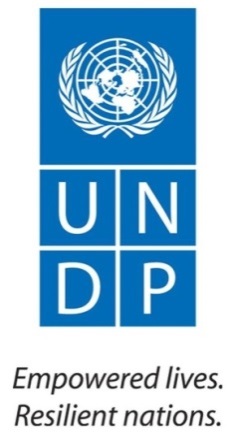 UNDP South SudanAnnual Work Plan 2015 - draftUnited Nations Development ProgrammeSouth SudanAnnual Work Plan 2015Agreed by Ministry of Finance and Economic Planning: ___________________________________________________Agreed by UNDP: _________________________________________________________________________________                                                                                                                      ANNUAL WORKPLAN                     Year: 2015 II: Management ArrangementsThe project will be managed under UNDP’s Direct Implementation (DIM) modality under the leadership of the Ministry of Finance, and Economic Planning, The project will operate under the oversight of a Project Board chaired by the Director Aid Coordination Ministry of Finance and Economic Planning, and includes the representative from Ministry of Trade, Investment and Industry, Ministry of Agriculture, Forestry, Cooperatives and Rural Development and a representative of the National Bureau of Statistics, Donor representative/ and UNDP South Sudan.  The Project Board is responsible for the overall direction and oversight, and executes its responsibility and authority for the project within the remit of the project mandate.  The Project Board approves all major plans and authorises any major deviation from agreed plans. It is the authority that signs off the completion of each year of the project, as well as authorises the start of the next year. It ensures that required resources are committed, and arbitrates on any conflicts within the project, negotiating solutions to any problems between the project and external bodies. The Project Board will meet on a quarterly basis. The Project Board is ultimately responsible for assuring that the project remains on course to deliver the desired outcome of the project as defined in the project annual work plan. According to the size, complexity and risk of the project, the Project Board may decide to delegate some of this Project Assurance responsibility. The overall project organisation structure is as follows: UNDPApart from being the direct implementer of the project, UNDP will ensure mobilize funds and technical expertise needed to successfully implement the project. The Portfolio Manager, who will report Team Leader Human Development and Inclusive Growth Unit, this will include consultation and collaboration with other development partners and key stakeholders to effectively engage in promoting inclusive growth and sustainable development.BeneficiariesThe beneficiaries identified in the organizational structure above will co-direct the activities of the project with the project technical staff based within UNDP and work in close collaboration with the Ministry of Finance and Economic Planning; the Ministry of Trade, Industry and Investment and Ministry of Humanitarian affairs. DonorsBureau for Policy and Programme Support (BPPS) will provide seed fund and complementary funding for this project, multiple donors will be approached for possible support to the full pledged livelihoods and economic recovery project. These include the European Union, the United States, Netherlands, Norway, and the United Kingdom.  Collaborative arrangements with related ProjectsThe Support to Inclusive Growth and Trade Capacity Development project falls within the Human Development and Inclusive Growth Unit and work in close collaboration with the Public Financial Management project the Community Security and Small Arms Control (CSAC) and Access to Justice and Rule of Law project of the Governance and Stabilization Unit. Audit ArrangementsProject Accounts will follow the standard UNDP procedures. For funds that will be                                                                                 transferred to implementing partners through letters of agreement (LOAs), auditing will                                                                                follow the normal procedures required of those organizations. Communication and Visibility Strategy Communication of project results will be done through the normal UNDP communication strategy that will highlight the progress, main achievements and challenges to the project. Project results will be communicated through the following:Sharing results with  experts and practitioners in the areas related to livelihoods early recover,  inclusive growth, development trade, to share experiences and knowledge through our global network Feature the project in the UNDP South Sudan monthly newsletter that is usually distributed to key actors in South Sudan and with UNDP’s global partners. Distribute monthly reports detailing all project achievements from UNDP’s Programme Partnership Support Unit which are distributed to all counterparts in Government and development partners in South Sudan.Success stories will be published on the UNDP website during the course of project implementation III: Monitoring and EvaluationsThe monitoring and evaluation of the project will follow the programming policies and procedures outlined in the UNDP User Guide and will involve the following:A Joint Monitoring Unit (JMU) will be established, comprised of M&E and Programme Specialists and the project M&E Specialist from each of the components and coordinated through the Country Office M&E Specialist situated within UNDP South Sudan’s Partnership and Programme Support Unit (PPSU).  Joint monitoring visits will be organized on a quarterly basis and will include key government counterparts at both the national and state level. An effort will be dedicated to providing research evidence (with academic rigor) on cross practice and on how early economic recovery, peace and security, and humanitarian response inter-link.Weekly and monthly field reports against Annual Work Plan Activity Results, targets and indicators.On a quarterly basis, a quality assessment will record progress towards the completion of key results, based on quality criteria and methods captured in the Quality Management table below.An Issue Log will be activated in Atlas and updated by the Project Manager to facilitate tracking and resolution of potential problems or requests for change. Based on the initial risk analysis submitted (ANNEX I), a risk log will be activated in Atlas and regularly updated by reviewing the external environment that may affect the project implementation.Based on the above information recorded in Atlas, Project Progress Reports (PPR) will be submitted to the Project Board through Project Assurance, using the standard report format available in the Executive Snapshot.A project Lesson-learned log will be activated and regularly updated to ensure on-going learning and adaptation within the organization, and to facilitate the preparation of the Lessons-learned Report at the end of the projectA monitoring Schedule Plan will be activated in Atlas and updated to track key management actions/events.AnnuallyAnnual Review Report – An Annual Review Report shall be prepared by the Project Manager and shared with the Project Board and the Outcome Board. As minimum requirement, the Annual Review Report shall consist of the Atlas standard format for the QPR covering the whole year with updated information for each above element of the QPR as well as a summary of results achieved against pre-defined annual targets at the output level. Annual Project Review – Based on the above report, an annual project review shall be conducted during the fourth quarter of the year or soon after, to assess the performance of the project and appraise the Annual Work Plan (AWP) for the following year. In the last year, this review will be a final assessment. This review is driven by the Project Board and may involve other stakeholders as required. It shall focus on the extent to which progress is being made towards outputs, and that these remain aligned to appropriate outcomesV: Legal ContextThis document together with the Strengthening national capacities for early recovery, peace building and reconciliation project document, CPAP signed by the Government and UNDP which is incorporated by reference constitute together a Project Document as referred to in the SBAA and all CPAP provisions apply to this document.  Consistent with the Article III of the Standard Basic Assistance Agreement, the responsibility for the safety and security of the implementing partner and its personnel and property, and of UNDP’s property in the implementing partner’s custody, rests with the implementing partner. The implementing partner shall:put in place an appropriate security plan and maintain the security plan, taking into account the security situation in the country where the project is being carried;Assume all risks and liabilities related to the implementing partner’s security, and the full implementation of the security plan.UNDP reserves the right to verify whether such a plan is in place, and to suggest modifications to the plan when necessary. Failure to maintain and implement an appropriate security plan as required hereunder shall be deemed a breach of this agreement.The implementing partner agrees to undertake all reasonable efforts to ensure that none of the UNDP funds received pursuant to the Project Document are used to provide support to individuals or entities associated with terrorism and that the recipients of any amounts provided by UNDP hereunder do not appear on the list maintained by the Security Council Committee established pursuant to resolution 1267 (1999). The list can be accessed via http://www.un.org/Docs/sc/committees/1267/1267ListEng.htm. This provision must be included in all sub-contracts or sub-agreements entered into under this Project Document”. ANNEXESAnnex 2: Project Staff CostsProject nameAmountSupport to Inclusive Growth and Trade Capacity Development.1,086,000.00Hon. David Deng Athorbei  Minister, Ministry of Finance and Economic Planning Government of Republic South SudanMr. Balázs HorváthCountry Director UNDP South Sudan Signature:Signature:Date: Date: Project TitleSupport to Inclusive Growth and Trade Capacity DevelopmentUNDAF Outcome	Outcome 2: Chronic food insecurity is reduced and household incomes increaseExpected CP Output(s):	Output 1: Enhanced private sector development in key growth areasOutput 2: Increased access to livelihoods and employment opportunities for conflict affected populations, especially for youths and women  Implementing Partner:Responsible Parties:UNDPMinistry of Finance and Economic Planning Ministry of Agriculture, Forestry, Cooperatives and Rural Development Awerial County Ministry of Trade, Industry and Investment South Sudan Chamber of Commerce and Industry EXPECTED  OUTPUTSAnd baseline, indicators including annual targetsPLANNED ACTIVITIESList activity results and associated actionsTIMEFRAMETIMEFRAMETIMEFRAMETIMEFRAMERESPONSIBLE PARTYPLANNED BUDGETPLANNED BUDGETPLANNED BUDGETEXPECTED  OUTPUTSAnd baseline, indicators including annual targetsPLANNED ACTIVITIESList activity results and associated actionsQ1Q2Q3Q4 RESPONSIBLE PARTYFunding SourceBudget DescriptionAmountOutput 1: Livelihoods stabilization and early economic recovery for conflict affected areas targeting mainly IDPs, and host communities is attained.Baseline:Limited income generating activities for men, women and youth affected by conflict.  Small and micro enterprises destroyed in the affected conflict state  Community infrastructure destroyed in conflict affected states Indicators:Number of people benefiting from emergency employment, disaggregated by genderNumber of community rehabilitation projects carried out in the affected  area to restore socio-economic infrastructure ( targeting women & youth)Number of economic associations formed Number of people benefited from the livelihoods skills training   Targets:200  benefit from the sustainable livelihoods training 50 percent women and 25 percent host community 300 both IDPS and hosts community benefit from emergency employment 50 grantees1 community infrastructure rehabilitated/constructedCounty strategic plan produc3d Related CP outcome: Chronic food insecurity is reduced and household incomes increaseActivity Result 1.1: Rapid assessment on livelihoods stabilization and economic recovery, including mapping of emerging economic opportunities for the affected people is completedActivity Result 1.1: Rapid assessment on livelihoods stabilization and economic recovery, including mapping of emerging economic opportunities for the affected people is completedActivity Result 1.1: Rapid assessment on livelihoods stabilization and economic recovery, including mapping of emerging economic opportunities for the affected people is completedActivity Result 1.1: Rapid assessment on livelihoods stabilization and economic recovery, including mapping of emerging economic opportunities for the affected people is completedActivity Result 1.1: Rapid assessment on livelihoods stabilization and economic recovery, including mapping of emerging economic opportunities for the affected people is completedUNDP in support of Awerial County MoFEP UNDP 71200- International consultant71100- Local consultant 71600- travel 75700 -Workshop and training  30,00030,000 10,00020,000Output 1: Livelihoods stabilization and early economic recovery for conflict affected areas targeting mainly IDPs, and host communities is attained.Baseline:Limited income generating activities for men, women and youth affected by conflict.  Small and micro enterprises destroyed in the affected conflict state  Community infrastructure destroyed in conflict affected states Indicators:Number of people benefiting from emergency employment, disaggregated by genderNumber of community rehabilitation projects carried out in the affected  area to restore socio-economic infrastructure ( targeting women & youth)Number of economic associations formed Number of people benefited from the livelihoods skills training   Targets:200  benefit from the sustainable livelihoods training 50 percent women and 25 percent host community 300 both IDPS and hosts community benefit from emergency employment 50 grantees1 community infrastructure rehabilitated/constructedCounty strategic plan produc3d Related CP outcome: Chronic food insecurity is reduced and household incomes increase1..1.1. Support the formulation of County Strategic Plan for Awerial County with special reference to transformed demographics and strengthening the links between the humanitarian and development work stream XXXXUNDP in support of Awerial County MoFEP UNDP 71200- International consultant71100- Local consultant 71600- travel 75700 -Workshop and training  30,00030,000 10,00020,000Output 1: Livelihoods stabilization and early economic recovery for conflict affected areas targeting mainly IDPs, and host communities is attained.Baseline:Limited income generating activities for men, women and youth affected by conflict.  Small and micro enterprises destroyed in the affected conflict state  Community infrastructure destroyed in conflict affected states Indicators:Number of people benefiting from emergency employment, disaggregated by genderNumber of community rehabilitation projects carried out in the affected  area to restore socio-economic infrastructure ( targeting women & youth)Number of economic associations formed Number of people benefited from the livelihoods skills training   Targets:200  benefit from the sustainable livelihoods training 50 percent women and 25 percent host community 300 both IDPS and hosts community benefit from emergency employment 50 grantees1 community infrastructure rehabilitated/constructedCounty strategic plan produc3d Related CP outcome: Chronic food insecurity is reduced and household incomes increase1.1.2. document lesson learnt challenges, and risk emerging from the implementation of the livelihoods pilot under ICPR and develop phase 2 full-fledged project documentXXXUNDP in support of Awerial County MoFEP UNDP 71200- International consultant71100- Local consultant 71600- travel 75700 -Workshop and training  30,00030,000 10,00020,000Output 1: Livelihoods stabilization and early economic recovery for conflict affected areas targeting mainly IDPs, and host communities is attained.Baseline:Limited income generating activities for men, women and youth affected by conflict.  Small and micro enterprises destroyed in the affected conflict state  Community infrastructure destroyed in conflict affected states Indicators:Number of people benefiting from emergency employment, disaggregated by genderNumber of community rehabilitation projects carried out in the affected  area to restore socio-economic infrastructure ( targeting women & youth)Number of economic associations formed Number of people benefited from the livelihoods skills training   Targets:200  benefit from the sustainable livelihoods training 50 percent women and 25 percent host community 300 both IDPS and hosts community benefit from emergency employment 50 grantees1 community infrastructure rehabilitated/constructedCounty strategic plan produc3d Related CP outcome: Chronic food insecurity is reduced and household incomes increaseUNDP in support of Awerial County MoFEP UNDP 71200- International consultant71100- Local consultant 71600- travel 75700 -Workshop and training  30,00030,000 10,00020,000Output 1: Livelihoods stabilization and early economic recovery for conflict affected areas targeting mainly IDPs, and host communities is attained.Baseline:Limited income generating activities for men, women and youth affected by conflict.  Small and micro enterprises destroyed in the affected conflict state  Community infrastructure destroyed in conflict affected states Indicators:Number of people benefiting from emergency employment, disaggregated by genderNumber of community rehabilitation projects carried out in the affected  area to restore socio-economic infrastructure ( targeting women & youth)Number of economic associations formed Number of people benefited from the livelihoods skills training   Targets:200  benefit from the sustainable livelihoods training 50 percent women and 25 percent host community 300 both IDPS and hosts community benefit from emergency employment 50 grantees1 community infrastructure rehabilitated/constructedCounty strategic plan produc3d Related CP outcome: Chronic food insecurity is reduced and household incomes increaseActivity total:                                                                                                                                                                                                                 90,000.00Activity total:                                                                                                                                                                                                                 90,000.00Activity total:                                                                                                                                                                                                                 90,000.00Activity total:                                                                                                                                                                                                                 90,000.00Activity total:                                                                                                                                                                                                                 90,000.00Activity total:                                                                                                                                                                                                                 90,000.00Activity total:                                                                                                                                                                                                                 90,000.00Activity total:                                                                                                                                                                                                                 90,000.00Activity total:                                                                                                                                                                                                                 90,000.00Output 1: Livelihoods stabilization and early economic recovery for conflict affected areas targeting mainly IDPs, and host communities is attained.Baseline:Limited income generating activities for men, women and youth affected by conflict.  Small and micro enterprises destroyed in the affected conflict state  Community infrastructure destroyed in conflict affected states Indicators:Number of people benefiting from emergency employment, disaggregated by genderNumber of community rehabilitation projects carried out in the affected  area to restore socio-economic infrastructure ( targeting women & youth)Number of economic associations formed Number of people benefited from the livelihoods skills training   Targets:200  benefit from the sustainable livelihoods training 50 percent women and 25 percent host community 300 both IDPS and hosts community benefit from emergency employment 50 grantees1 community infrastructure rehabilitated/constructedCounty strategic plan produc3d Related CP outcome: Chronic food insecurity is reduced and household incomes increaseActivity Result 1.2:  Emergency employment (e.g. through cash for work, cash for production or public works where possible) is designed and implemented.Activity Result 1.2:  Emergency employment (e.g. through cash for work, cash for production or public works where possible) is designed and implemented.Activity Result 1.2:  Emergency employment (e.g. through cash for work, cash for production or public works where possible) is designed and implemented.Activity Result 1.2:  Emergency employment (e.g. through cash for work, cash for production or public works where possible) is designed and implemented.Activity Result 1.2:  Emergency employment (e.g. through cash for work, cash for production or public works where possible) is designed and implemented.UNDP in support of Ministry of Finance economic planning, Awerial County UNDP 72100 -Contractual service companies 71600 -Travel 75700 -Training and workshop 72500    -  Supply 500,00010,00015,00010,000 Output 1: Livelihoods stabilization and early economic recovery for conflict affected areas targeting mainly IDPs, and host communities is attained.Baseline:Limited income generating activities for men, women and youth affected by conflict.  Small and micro enterprises destroyed in the affected conflict state  Community infrastructure destroyed in conflict affected states Indicators:Number of people benefiting from emergency employment, disaggregated by genderNumber of community rehabilitation projects carried out in the affected  area to restore socio-economic infrastructure ( targeting women & youth)Number of economic associations formed Number of people benefited from the livelihoods skills training   Targets:200  benefit from the sustainable livelihoods training 50 percent women and 25 percent host community 300 both IDPS and hosts community benefit from emergency employment 50 grantees1 community infrastructure rehabilitated/constructedCounty strategic plan produc3d Related CP outcome: Chronic food insecurity is reduced and household incomes increase1.2.1. Support sustainable livelihoods skills training of 200 beneficiaries both IDPs and hosts at the UN House PoC and Mingkaman IDPs site.   XXXXUNDP in support of Ministry of Finance economic planning, Awerial County UNDP 72100 -Contractual service companies 71600 -Travel 75700 -Training and workshop 72500    -  Supply 500,00010,00015,00010,000 Output 1: Livelihoods stabilization and early economic recovery for conflict affected areas targeting mainly IDPs, and host communities is attained.Baseline:Limited income generating activities for men, women and youth affected by conflict.  Small and micro enterprises destroyed in the affected conflict state  Community infrastructure destroyed in conflict affected states Indicators:Number of people benefiting from emergency employment, disaggregated by genderNumber of community rehabilitation projects carried out in the affected  area to restore socio-economic infrastructure ( targeting women & youth)Number of economic associations formed Number of people benefited from the livelihoods skills training   Targets:200  benefit from the sustainable livelihoods training 50 percent women and 25 percent host community 300 both IDPS and hosts community benefit from emergency employment 50 grantees1 community infrastructure rehabilitated/constructedCounty strategic plan produc3d Related CP outcome: Chronic food insecurity is reduced and household incomes increase1.2.2. Support the construction of 94  (phase 2) of the market stalls in Mingkaman Awerial County and create emergency employment for 300 beneficiaries XXXXUNDP in support of Ministry of Finance economic planning, Awerial County UNDP 72100 -Contractual service companies 71600 -Travel 75700 -Training and workshop 72500    -  Supply 500,00010,00015,00010,000 Output 1: Livelihoods stabilization and early economic recovery for conflict affected areas targeting mainly IDPs, and host communities is attained.Baseline:Limited income generating activities for men, women and youth affected by conflict.  Small and micro enterprises destroyed in the affected conflict state  Community infrastructure destroyed in conflict affected states Indicators:Number of people benefiting from emergency employment, disaggregated by genderNumber of community rehabilitation projects carried out in the affected  area to restore socio-economic infrastructure ( targeting women & youth)Number of economic associations formed Number of people benefited from the livelihoods skills training   Targets:200  benefit from the sustainable livelihoods training 50 percent women and 25 percent host community 300 both IDPS and hosts community benefit from emergency employment 50 grantees1 community infrastructure rehabilitated/constructedCounty strategic plan produc3d Related CP outcome: Chronic food insecurity is reduced and household incomes increase1.2.3. Provide technical advisory support including assistance to the beneficiaries on how to form and manage economic association/cooperatives, micro-businesses, generate incomes and institute equitable benefit sharing arrangements including to those which completed the skills training programmeXXXXUNDP in support of Ministry of Finance economic planning, Awerial County UNDP 72100 -Contractual service companies 71600 -Travel 75700 -Training and workshop 72500    -  Supply 500,00010,00015,00010,000 Output 1: Livelihoods stabilization and early economic recovery for conflict affected areas targeting mainly IDPs, and host communities is attained.Baseline:Limited income generating activities for men, women and youth affected by conflict.  Small and micro enterprises destroyed in the affected conflict state  Community infrastructure destroyed in conflict affected states Indicators:Number of people benefiting from emergency employment, disaggregated by genderNumber of community rehabilitation projects carried out in the affected  area to restore socio-economic infrastructure ( targeting women & youth)Number of economic associations formed Number of people benefited from the livelihoods skills training   Targets:200  benefit from the sustainable livelihoods training 50 percent women and 25 percent host community 300 both IDPS and hosts community benefit from emergency employment 50 grantees1 community infrastructure rehabilitated/constructedCounty strategic plan produc3d Related CP outcome: Chronic food insecurity is reduced and household incomes increaseUNDP in support of Ministry of Finance economic planning, Awerial County UNDP 72100 -Contractual service companies 71600 -Travel 75700 -Training and workshop 72500    -  Supply 500,00010,00015,00010,000 Output 1: Livelihoods stabilization and early economic recovery for conflict affected areas targeting mainly IDPs, and host communities is attained.Baseline:Limited income generating activities for men, women and youth affected by conflict.  Small and micro enterprises destroyed in the affected conflict state  Community infrastructure destroyed in conflict affected states Indicators:Number of people benefiting from emergency employment, disaggregated by genderNumber of community rehabilitation projects carried out in the affected  area to restore socio-economic infrastructure ( targeting women & youth)Number of economic associations formed Number of people benefited from the livelihoods skills training   Targets:200  benefit from the sustainable livelihoods training 50 percent women and 25 percent host community 300 both IDPS and hosts community benefit from emergency employment 50 grantees1 community infrastructure rehabilitated/constructedCounty strategic plan produc3d Related CP outcome: Chronic food insecurity is reduced and household incomes increaseActivity total:                                                                                                                                                                                                              535,000.00Activity total:                                                                                                                                                                                                              535,000.00Activity total:                                                                                                                                                                                                              535,000.00Activity total:                                                                                                                                                                                                              535,000.00Activity total:                                                                                                                                                                                                              535,000.00Activity total:                                                                                                                                                                                                              535,000.00Activity total:                                                                                                                                                                                                              535,000.00Activity total:                                                                                                                                                                                                              535,000.00Activity total:                                                                                                                                                                                                              535,000.00Output 1: Livelihoods stabilization and early economic recovery for conflict affected areas targeting mainly IDPs, and host communities is attained.Baseline:Limited income generating activities for men, women and youth affected by conflict.  Small and micro enterprises destroyed in the affected conflict state  Community infrastructure destroyed in conflict affected states Indicators:Number of people benefiting from emergency employment, disaggregated by genderNumber of community rehabilitation projects carried out in the affected  area to restore socio-economic infrastructure ( targeting women & youth)Number of economic associations formed Number of people benefited from the livelihoods skills training   Targets:200  benefit from the sustainable livelihoods training 50 percent women and 25 percent host community 300 both IDPS and hosts community benefit from emergency employment 50 grantees1 community infrastructure rehabilitated/constructedCounty strategic plan produc3d Related CP outcome: Chronic food insecurity is reduced and household incomes increaseActivity Result: 1.3 Small & micro enterprise recovery interventions (e.g. grants and/or start-up packages) for the affected people implementedActivity Result: 1.3 Small & micro enterprise recovery interventions (e.g. grants and/or start-up packages) for the affected people implementedActivity Result: 1.3 Small & micro enterprise recovery interventions (e.g. grants and/or start-up packages) for the affected people implementedActivity Result: 1.3 Small & micro enterprise recovery interventions (e.g. grants and/or start-up packages) for the affected people implementedActivity Result: 1.3 Small & micro enterprise recovery interventions (e.g. grants and/or start-up packages) for the affected people implementedUNDP in support of Ministry of Finance economic planning Ministry of Trade, Industry and investment    72100 -Contractual service companies 135,000Output 1: Livelihoods stabilization and early economic recovery for conflict affected areas targeting mainly IDPs, and host communities is attained.Baseline:Limited income generating activities for men, women and youth affected by conflict.  Small and micro enterprises destroyed in the affected conflict state  Community infrastructure destroyed in conflict affected states Indicators:Number of people benefiting from emergency employment, disaggregated by genderNumber of community rehabilitation projects carried out in the affected  area to restore socio-economic infrastructure ( targeting women & youth)Number of economic associations formed Number of people benefited from the livelihoods skills training   Targets:200  benefit from the sustainable livelihoods training 50 percent women and 25 percent host community 300 both IDPS and hosts community benefit from emergency employment 50 grantees1 community infrastructure rehabilitated/constructedCounty strategic plan produc3d Related CP outcome: Chronic food insecurity is reduced and household incomes increase1.3.1. Supply the sustainable livelihoods skills training beneficiaries with startup kits, grant  and community work spacesXXXXUNDP in support of Ministry of Finance economic planning Ministry of Trade, Industry and investment    72100 -Contractual service companies 135,000Output 1: Livelihoods stabilization and early economic recovery for conflict affected areas targeting mainly IDPs, and host communities is attained.Baseline:Limited income generating activities for men, women and youth affected by conflict.  Small and micro enterprises destroyed in the affected conflict state  Community infrastructure destroyed in conflict affected states Indicators:Number of people benefiting from emergency employment, disaggregated by genderNumber of community rehabilitation projects carried out in the affected  area to restore socio-economic infrastructure ( targeting women & youth)Number of economic associations formed Number of people benefited from the livelihoods skills training   Targets:200  benefit from the sustainable livelihoods training 50 percent women and 25 percent host community 300 both IDPS and hosts community benefit from emergency employment 50 grantees1 community infrastructure rehabilitated/constructedCounty strategic plan produc3d Related CP outcome: Chronic food insecurity is reduced and household incomes increase1.3.2. Support development of  sustainable management framework and selection criteria for the market shed in Mingkaman UNDP in support of Ministry of Finance economic planning Ministry of Trade, Industry and investment    72100 -Contractual service companies 135,000Output 1: Livelihoods stabilization and early economic recovery for conflict affected areas targeting mainly IDPs, and host communities is attained.Baseline:Limited income generating activities for men, women and youth affected by conflict.  Small and micro enterprises destroyed in the affected conflict state  Community infrastructure destroyed in conflict affected states Indicators:Number of people benefiting from emergency employment, disaggregated by genderNumber of community rehabilitation projects carried out in the affected  area to restore socio-economic infrastructure ( targeting women & youth)Number of economic associations formed Number of people benefited from the livelihoods skills training   Targets:200  benefit from the sustainable livelihoods training 50 percent women and 25 percent host community 300 both IDPS and hosts community benefit from emergency employment 50 grantees1 community infrastructure rehabilitated/constructedCounty strategic plan produc3d Related CP outcome: Chronic food insecurity is reduced and household incomes increase1.3.3. Strengthen backward and forward linkages to the functioning of the market at MingkamanUNDP in support of Ministry of Finance economic planning Ministry of Trade, Industry and investment    72100 -Contractual service companies 135,000Output 1: Livelihoods stabilization and early economic recovery for conflict affected areas targeting mainly IDPs, and host communities is attained.Baseline:Limited income generating activities for men, women and youth affected by conflict.  Small and micro enterprises destroyed in the affected conflict state  Community infrastructure destroyed in conflict affected states Indicators:Number of people benefiting from emergency employment, disaggregated by genderNumber of community rehabilitation projects carried out in the affected  area to restore socio-economic infrastructure ( targeting women & youth)Number of economic associations formed Number of people benefited from the livelihoods skills training   Targets:200  benefit from the sustainable livelihoods training 50 percent women and 25 percent host community 300 both IDPS and hosts community benefit from emergency employment 50 grantees1 community infrastructure rehabilitated/constructedCounty strategic plan produc3d Related CP outcome: Chronic food insecurity is reduced and household incomes increaseUNDP in support of Ministry of Finance economic planning Ministry of Trade, Industry and investment    72100 -Contractual service companies 135,000Output 1: Livelihoods stabilization and early economic recovery for conflict affected areas targeting mainly IDPs, and host communities is attained.Baseline:Limited income generating activities for men, women and youth affected by conflict.  Small and micro enterprises destroyed in the affected conflict state  Community infrastructure destroyed in conflict affected states Indicators:Number of people benefiting from emergency employment, disaggregated by genderNumber of community rehabilitation projects carried out in the affected  area to restore socio-economic infrastructure ( targeting women & youth)Number of economic associations formed Number of people benefited from the livelihoods skills training   Targets:200  benefit from the sustainable livelihoods training 50 percent women and 25 percent host community 300 both IDPS and hosts community benefit from emergency employment 50 grantees1 community infrastructure rehabilitated/constructedCounty strategic plan produc3d Related CP outcome: Chronic food insecurity is reduced and household incomes increaseActivity total:                                                                                                                                                                                                              135,000.00Activity total:                                                                                                                                                                                                              135,000.00Activity total:                                                                                                                                                                                                              135,000.00Activity total:                                                                                                                                                                                                              135,000.00Activity total:                                                                                                                                                                                                              135,000.00Activity total:                                                                                                                                                                                                              135,000.00Activity total:                                                                                                                                                                                                              135,000.00Activity total:                                                                                                                                                                                                              135,000.00Activity total:                                                                                                                                                                                                              135,000.00Output 1: Livelihoods stabilization and early economic recovery for conflict affected areas targeting mainly IDPs, and host communities is attained.Baseline:Limited income generating activities for men, women and youth affected by conflict.  Small and micro enterprises destroyed in the affected conflict state  Community infrastructure destroyed in conflict affected states Indicators:Number of people benefiting from emergency employment, disaggregated by genderNumber of community rehabilitation projects carried out in the affected  area to restore socio-economic infrastructure ( targeting women & youth)Number of economic associations formed Number of people benefited from the livelihoods skills training   Targets:200  benefit from the sustainable livelihoods training 50 percent women and 25 percent host community 300 both IDPS and hosts community benefit from emergency employment 50 grantees1 community infrastructure rehabilitated/constructedCounty strategic plan produc3d Related CP outcome: Chronic food insecurity is reduced and household incomes increaseOutput  total                                                                                                                                                                                                               760,000.00Output  total                                                                                                                                                                                                               760,000.00Output  total                                                                                                                                                                                                               760,000.00Output  total                                                                                                                                                                                                               760,000.00Output  total                                                                                                                                                                                                               760,000.00Output  total                                                                                                                                                                                                               760,000.00Output  total                                                                                                                                                                                                               760,000.00Output  total                                                                                                                                                                                                               760,000.00Output  total                                                                                                                                                                                                               760,000.00Output 2:  Community engagement in gum Arabic utilization increased Baseline: Few people engaged in  Gum Arabic Limited awareness on the potential of Gum Arabic Indicators: Number of people benefiting from improved value chain for Gum Arabic Number of community groups created for the production of Gum Arabic and protection of the environment   Targets:  10,000 people aware and engaged in Gum Arabic utilization 10 groups’ gum Arabic producers supported.  2 community validation workshop conducted Related CP outcome: Chronic food insecurity is reduced and household incomes increaseGum Arabic economic opportunity assessment conducted in selected state Gum Arabic economic opportunity assessment conducted in selected state Gum Arabic economic opportunity assessment conducted in selected state Gum Arabic economic opportunity assessment conducted in selected state Gum Arabic economic opportunity assessment conducted in selected state UNDP in support of Ministry of Trade and Industry, Ministry of Agriculture and Chamber of Commerce UNDP 71600-Travel 75700-Workshop and meeting International consultant 72500 -Supply 72200- Office Equipment 40,00050,00030,00010,00020,000Output 2:  Community engagement in gum Arabic utilization increased Baseline: Few people engaged in  Gum Arabic Limited awareness on the potential of Gum Arabic Indicators: Number of people benefiting from improved value chain for Gum Arabic Number of community groups created for the production of Gum Arabic and protection of the environment   Targets:  10,000 people aware and engaged in Gum Arabic utilization 10 groups’ gum Arabic producers supported.  2 community validation workshop conducted Related CP outcome: Chronic food insecurity is reduced and household incomes increase2.1.2.  Conduct stakeholder validation workshop in Eastern Equatoria XXXXUNDP in support of Ministry of Trade and Industry, Ministry of Agriculture and Chamber of Commerce UNDP 71600-Travel 75700-Workshop and meeting International consultant 72500 -Supply 72200- Office Equipment 40,00050,00030,00010,00020,000Output 2:  Community engagement in gum Arabic utilization increased Baseline: Few people engaged in  Gum Arabic Limited awareness on the potential of Gum Arabic Indicators: Number of people benefiting from improved value chain for Gum Arabic Number of community groups created for the production of Gum Arabic and protection of the environment   Targets:  10,000 people aware and engaged in Gum Arabic utilization 10 groups’ gum Arabic producers supported.  2 community validation workshop conducted Related CP outcome: Chronic food insecurity is reduced and household incomes increase2.1.2. Develop a detail Gum Arabic   community engagement pilot programme XXUNDP in support of Ministry of Trade and Industry, Ministry of Agriculture and Chamber of Commerce UNDP 71600-Travel 75700-Workshop and meeting International consultant 72500 -Supply 72200- Office Equipment 40,00050,00030,00010,00020,000Output 2:  Community engagement in gum Arabic utilization increased Baseline: Few people engaged in  Gum Arabic Limited awareness on the potential of Gum Arabic Indicators: Number of people benefiting from improved value chain for Gum Arabic Number of community groups created for the production of Gum Arabic and protection of the environment   Targets:  10,000 people aware and engaged in Gum Arabic utilization 10 groups’ gum Arabic producers supported.  2 community validation workshop conducted Related CP outcome: Chronic food insecurity is reduced and household incomes increase2.1.3 Conduct stakeholder validation workshop in Eastern Equatoria and Northern Bhar El GhazalXXXUNDP in support of Ministry of Trade and Industry, Ministry of Agriculture and Chamber of Commerce UNDP 71600-Travel 75700-Workshop and meeting International consultant 72500 -Supply 72200- Office Equipment 40,00050,00030,00010,00020,000Output 2:  Community engagement in gum Arabic utilization increased Baseline: Few people engaged in  Gum Arabic Limited awareness on the potential of Gum Arabic Indicators: Number of people benefiting from improved value chain for Gum Arabic Number of community groups created for the production of Gum Arabic and protection of the environment   Targets:  10,000 people aware and engaged in Gum Arabic utilization 10 groups’ gum Arabic producers supported.  2 community validation workshop conducted Related CP outcome: Chronic food insecurity is reduced and household incomes increase2.1.4 Provide technical support  targeting the existing producers/community groups and Gum  Arabic enterprisesXXXXUNDP in support of Ministry of Trade and Industry, Ministry of Agriculture and Chamber of Commerce UNDP 71600-Travel 75700-Workshop and meeting International consultant 72500 -Supply 72200- Office Equipment 40,00050,00030,00010,00020,000Output 2:  Community engagement in gum Arabic utilization increased Baseline: Few people engaged in  Gum Arabic Limited awareness on the potential of Gum Arabic Indicators: Number of people benefiting from improved value chain for Gum Arabic Number of community groups created for the production of Gum Arabic and protection of the environment   Targets:  10,000 people aware and engaged in Gum Arabic utilization 10 groups’ gum Arabic producers supported.  2 community validation workshop conducted Related CP outcome: Chronic food insecurity is reduced and household incomes increaseActivity total                                                                                                                                                                                                                150,000.00Activity total                                                                                                                                                                                                                150,000.00Activity total                                                                                                                                                                                                                150,000.00Activity total                                                                                                                                                                                                                150,000.00Activity total                                                                                                                                                                                                                150,000.00Activity total                                                                                                                                                                                                                150,000.00Activity total                                                                                                                                                                                                                150,000.00Activity total                                                                                                                                                                                                                150,000.00Activity total                                                                                                                                                                                                                150,000.00Output 2:  Community engagement in gum Arabic utilization increased Baseline: Few people engaged in  Gum Arabic Limited awareness on the potential of Gum Arabic Indicators: Number of people benefiting from improved value chain for Gum Arabic Number of community groups created for the production of Gum Arabic and protection of the environment   Targets:  10,000 people aware and engaged in Gum Arabic utilization 10 groups’ gum Arabic producers supported.  2 community validation workshop conducted Related CP outcome: Chronic food insecurity is reduced and household incomes increaseActivity result 2.2. Project management Activity result 2.2. Project management Activity result 2.2. Project management Activity result 2.2. Project management Activity result 2.2. Project management UNDP UNDP Portfolio Manager P4 74100- Service contract Individual 72500 –Supply 100,00024,0005,000Output 2:  Community engagement in gum Arabic utilization increased Baseline: Few people engaged in  Gum Arabic Limited awareness on the potential of Gum Arabic Indicators: Number of people benefiting from improved value chain for Gum Arabic Number of community groups created for the production of Gum Arabic and protection of the environment   Targets:  10,000 people aware and engaged in Gum Arabic utilization 10 groups’ gum Arabic producers supported.  2 community validation workshop conducted Related CP outcome: Chronic food insecurity is reduced and household incomes increase2.3.1 Monitoring and evaluation  XXXXUNDP UNDP Portfolio Manager P4 74100- Service contract Individual 72500 –Supply 100,00024,0005,000Output 2:  Community engagement in gum Arabic utilization increased Baseline: Few people engaged in  Gum Arabic Limited awareness on the potential of Gum Arabic Indicators: Number of people benefiting from improved value chain for Gum Arabic Number of community groups created for the production of Gum Arabic and protection of the environment   Targets:  10,000 people aware and engaged in Gum Arabic utilization 10 groups’ gum Arabic producers supported.  2 community validation workshop conducted Related CP outcome: Chronic food insecurity is reduced and household incomes increase2..3.2. Project Management and coordinationXXXXUNDP UNDP Portfolio Manager P4 74100- Service contract Individual 72500 –Supply 100,00024,0005,000Output 2:  Community engagement in gum Arabic utilization increased Baseline: Few people engaged in  Gum Arabic Limited awareness on the potential of Gum Arabic Indicators: Number of people benefiting from improved value chain for Gum Arabic Number of community groups created for the production of Gum Arabic and protection of the environment   Targets:  10,000 people aware and engaged in Gum Arabic utilization 10 groups’ gum Arabic producers supported.  2 community validation workshop conducted Related CP outcome: Chronic food insecurity is reduced and household incomes increase2.3.3. Audit and oversight XXXXUNDP UNDP Portfolio Manager P4 74100- Service contract Individual 72500 –Supply 100,00024,0005,000Output 2:  Community engagement in gum Arabic utilization increased Baseline: Few people engaged in  Gum Arabic Limited awareness on the potential of Gum Arabic Indicators: Number of people benefiting from improved value chain for Gum Arabic Number of community groups created for the production of Gum Arabic and protection of the environment   Targets:  10,000 people aware and engaged in Gum Arabic utilization 10 groups’ gum Arabic producers supported.  2 community validation workshop conducted Related CP outcome: Chronic food insecurity is reduced and household incomes increase2.3.4. Reporting and communication XXXXUNDP UNDP Portfolio Manager P4 74100- Service contract Individual 72500 –Supply 100,00024,0005,000Output 2:  Community engagement in gum Arabic utilization increased Baseline: Few people engaged in  Gum Arabic Limited awareness on the potential of Gum Arabic Indicators: Number of people benefiting from improved value chain for Gum Arabic Number of community groups created for the production of Gum Arabic and protection of the environment   Targets:  10,000 people aware and engaged in Gum Arabic utilization 10 groups’ gum Arabic producers supported.  2 community validation workshop conducted Related CP outcome: Chronic food insecurity is reduced and household incomes increase2.3.4 End of term review XXXXUNDP UNDP Portfolio Manager P4 74100- Service contract Individual 72500 –Supply 100,00024,0005,000Output 2:  Community engagement in gum Arabic utilization increased Baseline: Few people engaged in  Gum Arabic Limited awareness on the potential of Gum Arabic Indicators: Number of people benefiting from improved value chain for Gum Arabic Number of community groups created for the production of Gum Arabic and protection of the environment   Targets:  10,000 people aware and engaged in Gum Arabic utilization 10 groups’ gum Arabic producers supported.  2 community validation workshop conducted Related CP outcome: Chronic food insecurity is reduced and household incomes increaseUNDP UNDP Portfolio Manager P4 74100- Service contract Individual 72500 –Supply 100,00024,0005,000Output 2:  Community engagement in gum Arabic utilization increased Baseline: Few people engaged in  Gum Arabic Limited awareness on the potential of Gum Arabic Indicators: Number of people benefiting from improved value chain for Gum Arabic Number of community groups created for the production of Gum Arabic and protection of the environment   Targets:  10,000 people aware and engaged in Gum Arabic utilization 10 groups’ gum Arabic producers supported.  2 community validation workshop conducted Related CP outcome: Chronic food insecurity is reduced and household incomes increaseActivity total                                                                                                                                                                                                                129,000.00Activity total                                                                                                                                                                                                                129,000.00Activity total                                                                                                                                                                                                                129,000.00Activity total                                                                                                                                                                                                                129,000.00Activity total                                                                                                                                                                                                                129,000.00Activity total                                                                                                                                                                                                                129,000.00Activity total                                                                                                                                                                                                                129,000.00Activity total                                                                                                                                                                                                                129,000.00Activity total                                                                                                                                                                                                                129,000.00Output 2:  Community engagement in gum Arabic utilization increased Baseline: Few people engaged in  Gum Arabic Limited awareness on the potential of Gum Arabic Indicators: Number of people benefiting from improved value chain for Gum Arabic Number of community groups created for the production of Gum Arabic and protection of the environment   Targets:  10,000 people aware and engaged in Gum Arabic utilization 10 groups’ gum Arabic producers supported.  2 community validation workshop conducted Related CP outcome: Chronic food insecurity is reduced and household incomes increaseActivity Result 2.3:  Facilitate implementation of Enhanced Integrated FrameworkActivity Result 2.3:  Facilitate implementation of Enhanced Integrated FrameworkActivity Result 2.3:  Facilitate implementation of Enhanced Integrated FrameworkActivity Result 2.3:  Facilitate implementation of Enhanced Integrated FrameworkActivity Result 2.3:  Facilitate implementation of Enhanced Integrated FrameworkUNDP;  Ministry of Trade, Industry and Investment   EIF 74200 communication and printing 75700-Workshop and meeting72500 –Supply GMS  17,000.0025,000.001,710.003,290 Output 2:  Community engagement in gum Arabic utilization increased Baseline: Few people engaged in  Gum Arabic Limited awareness on the potential of Gum Arabic Indicators: Number of people benefiting from improved value chain for Gum Arabic Number of community groups created for the production of Gum Arabic and protection of the environment   Targets:  10,000 people aware and engaged in Gum Arabic utilization 10 groups’ gum Arabic producers supported.  2 community validation workshop conducted Related CP outcome: Chronic food insecurity is reduced and household incomes increase2.3.1 support launch - printing and dissemination of DTIS final reportXXUNDP;  Ministry of Trade, Industry and Investment   EIF 74200 communication and printing 75700-Workshop and meeting72500 –Supply GMS  17,000.0025,000.001,710.003,290 Output 2:  Community engagement in gum Arabic utilization increased Baseline: Few people engaged in  Gum Arabic Limited awareness on the potential of Gum Arabic Indicators: Number of people benefiting from improved value chain for Gum Arabic Number of community groups created for the production of Gum Arabic and protection of the environment   Targets:  10,000 people aware and engaged in Gum Arabic utilization 10 groups’ gum Arabic producers supported.  2 community validation workshop conducted Related CP outcome: Chronic food insecurity is reduced and household incomes increase2.3.2  provide technical support to MFCIEP formulation and approval of the TIER1 projectXXXUNDP;  Ministry of Trade, Industry and Investment   EIF 74200 communication and printing 75700-Workshop and meeting72500 –Supply GMS  17,000.0025,000.001,710.003,290 Output 2:  Community engagement in gum Arabic utilization increased Baseline: Few people engaged in  Gum Arabic Limited awareness on the potential of Gum Arabic Indicators: Number of people benefiting from improved value chain for Gum Arabic Number of community groups created for the production of Gum Arabic and protection of the environment   Targets:  10,000 people aware and engaged in Gum Arabic utilization 10 groups’ gum Arabic producers supported.  2 community validation workshop conducted Related CP outcome: Chronic food insecurity is reduced and household incomes increaseTotal                                                                                                                                                                                                                                47,000.00Total                                                                                                                                                                                                                                47,000.00Total                                                                                                                                                                                                                                47,000.00Total                                                                                                                                                                                                                                47,000.00Total                                                                                                                                                                                                                                47,000.00Total                                                                                                                                                                                                                                47,000.00Total                                                                                                                                                                                                                                47,000.00Total                                                                                                                                                                                                                                47,000.00Total                                                                                                                                                                                                                                47,000.00Output 2:  Community engagement in gum Arabic utilization increased Baseline: Few people engaged in  Gum Arabic Limited awareness on the potential of Gum Arabic Indicators: Number of people benefiting from improved value chain for Gum Arabic Number of community groups created for the production of Gum Arabic and protection of the environment   Targets:  10,000 people aware and engaged in Gum Arabic utilization 10 groups’ gum Arabic producers supported.  2 community validation workshop conducted Related CP outcome: Chronic food insecurity is reduced and household incomes increaseOutput total                                                                                                                                                                                                                326,000.00Output total                                                                                                                                                                                                                326,000.00Output total                                                                                                                                                                                                                326,000.00Output total                                                                                                                                                                                                                326,000.00Output total                                                                                                                                                                                                                326,000.00Output total                                                                                                                                                                                                                326,000.00Output total                                                                                                                                                                                                                326,000.00Output total                                                                                                                                                                                                                326,000.00Output total                                                                                                                                                                                                                326,000.00Project total                                                                    1,086,000.00                                                                   1,086,000.00                                                                   1,086,000.00Quality Management for Project Activity Results (to Be finalized) Quality Management for Project Activity Results (to Be finalized) Quality Management for Project Activity Results (to Be finalized) Quality Management for Project Activity Results (to Be finalized) Output 1: Livelihoods stabilization and early economic recovery for conflict affected areas targeting mainly IDPs, and host communities is attained.Livelihoods stabilization and early economic recovery for conflict affected areas targeting mainly IDPs, and host communities is attained.Livelihoods stabilization and early economic recovery for conflict affected areas targeting mainly IDPs, and host communities is attained.Activity Result 1.1 (Atlas Activity ID) Rapid assessment on livelihoods stabilization and economic recovery, including mapping of emerging economic opportunities for the affected people is completedRapid assessment on livelihoods stabilization and economic recovery, including mapping of emerging economic opportunities for the affected people is completedStart Date: 1 Jan. 2015End Date: 31 Dec. 2015PurposeDocument lesson learnt and develop phase programme  Document lesson learnt and develop phase programme  Document lesson learnt and develop phase programme  Description1. Support the formulation of County Strategic Plan for Awerial County with special reference to transformed demographics and strengthening the links between the humanitarian and development work stream 2.  Undertake assessment and reporting 2. Document lesson learnt challenges, and risks emerging from the implementation of the livelihoods pilot under ICPR and develop phase 2 full-fledged project document1. Support the formulation of County Strategic Plan for Awerial County with special reference to transformed demographics and strengthening the links between the humanitarian and development work stream 2.  Undertake assessment and reporting 2. Document lesson learnt challenges, and risks emerging from the implementation of the livelihoods pilot under ICPR and develop phase 2 full-fledged project document1. Support the formulation of County Strategic Plan for Awerial County with special reference to transformed demographics and strengthening the links between the humanitarian and development work stream 2.  Undertake assessment and reporting 2. Document lesson learnt challenges, and risks emerging from the implementation of the livelihoods pilot under ICPR and develop phase 2 full-fledged project documentQuality CriteriaNumber of consultation and desk review conducted  Quality MethodLivelihoods assessment conducted Date of AssessmentEnd of first quarter Date of AssessmentEnd of first quarter Output 1: Livelihoods stabilization and early economic recovery for conflict affected areas targeting mainly IDPs, and host communities is attained.Livelihoods stabilization and early economic recovery for conflict affected areas targeting mainly IDPs, and host communities is attained.Livelihoods stabilization and early economic recovery for conflict affected areas targeting mainly IDPs, and host communities is attained.Activity Result 1.2 (Atlas Activity ID) Emergency employment (e.g. through cash for work, cash for production or public works where possible) is designed and implemented.Emergency employment (e.g. through cash for work, cash for production or public works where possible) is designed and implemented.Start Date: 1 Jan. 2015End Date: 31 Dec. 2015PurposeEmergency employment created to IDPs and host community  Emergency employment created to IDPs and host community  Emergency employment created to IDPs and host community  DescriptionSupport sustainable livelihoods skills training of 200 beneficiaries both IDPs and hosts at the UN House PoC and Mingkaman IDPs site.   Support the construction of 84  (phase 2) of the market stalls in Mingkaman Awerial County and create emergency employment for 300 beneficiariesProvide technical advisory support including assistance to the beneficiaries on how to form and manage economic association/cooperatives, micro-businesses, generate incomes and institute equitable benefit sharing arrangements including to those who completed the skills training programmeSupport sustainable livelihoods skills training of 200 beneficiaries both IDPs and hosts at the UN House PoC and Mingkaman IDPs site.   Support the construction of 84  (phase 2) of the market stalls in Mingkaman Awerial County and create emergency employment for 300 beneficiariesProvide technical advisory support including assistance to the beneficiaries on how to form and manage economic association/cooperatives, micro-businesses, generate incomes and institute equitable benefit sharing arrangements including to those who completed the skills training programmeSupport sustainable livelihoods skills training of 200 beneficiaries both IDPs and hosts at the UN House PoC and Mingkaman IDPs site.   Support the construction of 84  (phase 2) of the market stalls in Mingkaman Awerial County and create emergency employment for 300 beneficiariesProvide technical advisory support including assistance to the beneficiaries on how to form and manage economic association/cooperatives, micro-businesses, generate incomes and institute equitable benefit sharing arrangements including to those who completed the skills training programmeQuality CriteriaNumber of jobs created and income generated. Quality MethodNumber of jobs created  Date of AssessmentEnd of every quarter and end of year  Date of AssessmentEnd of every quarter and end of year  Output 1: Livelihoods stabilization and early economic recovery for conflict affected areas targeting mainly IDPs, and host communities is attained.Livelihoods stabilization and early economic recovery for conflict affected areas targeting mainly IDPs, and host communities is attained.Livelihoods stabilization and early economic recovery for conflict affected areas targeting mainly IDPs, and host communities is attained.Activity Result 1. (Atlas Activity ID)Small & micro enterprise recovery interventions (e.g. grants and/or start-up packages) for the affected people implementedDate of AssessmentEnd of every quarter and end of year  Date of AssessmentEnd of every quarter and end of year  PurposeMicro grants  start-up kits support provided Micro grants  start-up kits support provided Micro grants  start-up kits support provided DescriptionSupply the sustainable livelihoods skills training beneficiaries with startup kits, grant  and community work spacesSupport development of  sustainable management framework and selection criteria for the market shed in MingkamanStrengthen backward and forward linkages to the functioning of the market at MingkamanSupply the sustainable livelihoods skills training beneficiaries with startup kits, grant  and community work spacesSupport development of  sustainable management framework and selection criteria for the market shed in MingkamanStrengthen backward and forward linkages to the functioning of the market at MingkamanSupply the sustainable livelihoods skills training beneficiaries with startup kits, grant  and community work spacesSupport development of  sustainable management framework and selection criteria for the market shed in MingkamanStrengthen backward and forward linkages to the functioning of the market at MingkamanQuality CriteriaNumber of training manuals developed and trainings organizedQuality MethodNumber of jobs created  Date of AssessmentEnd of every quarter and end of year  Date of AssessmentEnd of every quarter and end of year  Output 2Community engagement in gum Arabic utilization increased Baseline: Community engagement in gum Arabic utilization increased Baseline: Activity Result 2.1 (Atlas Activity ID) Gum Arabic economic opportunity assessment conducted in selected stateStart Date: 1. Jan. 2015End Date: 31 .Dec. 2015PurposeRaise community awareness on the potential of Gum Arabic and help them engaged in Gum Arabic production.  Raise community awareness on the potential of Gum Arabic and help them engaged in Gum Arabic production.  DescriptionConduct stakeholder validation workshop in Eastern Equatoria Develop a detailed Gum Arabic  community engagement pilot programme Conduct stakeholder validation workshop in Eastern Equatoria and Northern Bhar El GhazalProvide technical support  targeting the existing producers/community groups and Gum  Arabic enterprisesConduct stakeholder validation workshop in Eastern Equatoria Develop a detailed Gum Arabic  community engagement pilot programme Conduct stakeholder validation workshop in Eastern Equatoria and Northern Bhar El GhazalProvide technical support  targeting the existing producers/community groups and Gum  Arabic enterprisesQuality CriteriaQuality MethodField visit  and verification Date of AssessmentEnd of quarter 3 Activity Result 2.1 (Atlas Activity ID)Project managementStart Date: 1. Jan. 2015End Date: 31 .Dec. 2015Purpose: Sound project management and coordination  Sound project management and coordination  Description Monitoring and evaluation  Project Management and coordinationAudit and oversight Reporting and communication End of term reviewMonitoring and evaluation  Project Management and coordinationAudit and oversight Reporting and communication End of term reviewQuality CriteriaQuarterly progress reports Quality MethodMeetings, work plan, etc…  Date of AssessmentEnd of quarter 3 Annex 1: Project Risks TypeDate IdentifiedDescription of RiskReview Date Risk Management and Monitoring Critical Risk? (Y/N)FINANCIALNovember  2014 Lack Funds for implementation. Due to donor focus on humanitarian June &  Dec. 2015Full pledged livelihoods project document with clear result will be developed as a tool for resources mobilization  OPERATIONALNovember   2014 Inaccessibility to some the target areas duesecurity situationJune &  Dec. 2015Careful and conflict sensitive consideration of the targeted implementation areas Leverage UNMISS state presence and build strong partnership with other NGO in the field  SECURITYMarch. 2014Escalation of armed  violence and armed conflictJune &  Dec. 2015Ensure adequate support to UNDP field teams to facilitate remote management
Identify qualified partnerNGOs/CBOs for the implementation,
monitoring and supervision of the project activities
Political November 2014 Supporting IDPS especially IDPS within the  UN protection of civilians (PoC)June – Dec 2015  Ensure conflict sensitive analysis is done the project intervention Name of PositionLocationInternl/NationalNo. of postsNo. of MonthsProforma CostTotal Cost for positionBudgeted in AWPBudgeted in AWPRemarksName of PositionLocationInternl/NationalNo. of postsNo. of MonthsProforma CostTotal Cost for positionOutputActivity ResultPMUPortfolio manager JubaP4112295,000100,000.00Outpu2 2.2TBRDriver JubaNational/SC21212,00024,000.00Output 3 2.2Onboard Total Cost124,000.00